 RESTAURACE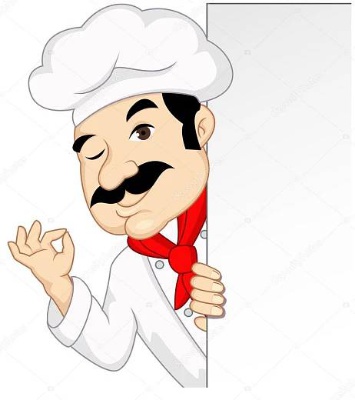 KULTURNÍ DŮM ŽIŽELICETÝDENNÍ MENUOD   19.10 – 23.10.2020   Pondělí   Hovězí vývar s celestýnskými  nudlemi(1,3,9,13)                                                   28,-Kč                                                     1.  150g Smažené filé, brambor, česnekový dip(1,3,7)                          90,-Kč                                                        2.  150g Vepřová plec na žampiónech, rýže,                   houskové knedlíky( 1,3,7)                                                             94,-Kč                                                                                                                                                           Úterý    Podkrkonošské kyselo(1,3,9,13)                                                                                28,-Kč                                                                                                                                                                                                                                                    1.  150g  Plněný paprikový lusk, brambor ( 1,3,7)                                      91,-Kč                                                            2.  150g  Svíčková na smetaně, houskové knedlíky(1,3,7)                    98,-Kč   Středa    Hrachová(1,3,9,13)                                                                                       28,-Kč                                                                                                                                        1.  150g  Záhorácký závitek, bramborové špalíčky(1,3,7)                     94,-Kč                                                                                     2.  150g  Čínské nudle s kuřecím masem(1,3,7)                                                    92,-Kč      Čtvrtek     Dršťková(1,3,9,13)                                                                                         30,-Kč                                  1. 150g  Znojemská hovězí pečeně, rýže, houskové knedlíky(1,3,7)  95,-Kč                                                                                                                                      2. 360g  Buchtičky se šodó(1,3,7)                                                             75,-Kč                                                         Pátek   Hovězí s masem nudlemi(1,3,9,13)                                                            28,-Kč    1.  280g Rizoto s vepřovým masem, sýr, okurka(1,3,7)                        89,-Kč                                                                              2.  150g Srdce na smetaně, houskové knedlíky(1,3,7)                                 89,-Kč   STÁLÉ MENU   150g Smažený kuřecí řízek (zelenina)(1,3,7)                                                85,-Kč   150g Smažený vepřový řízek (zelenina) (1,3,7)                                           95,-Kč   150g Kuřecí nudličky na kari (zelenina) (1,3,7)                                             98,-Kč   150g Vepřový plátek s nivou a smetanou (zelenina)  (1,3,7)                     98,-Kč   150g Smažený sýr (tatarka)(1,3,7)                                                                80,-Kč   250g brambor                                                                                          25,-Kč   250g hranolky                                                                                          35,-Kč   250g krokety                                                                                            35,-Kč